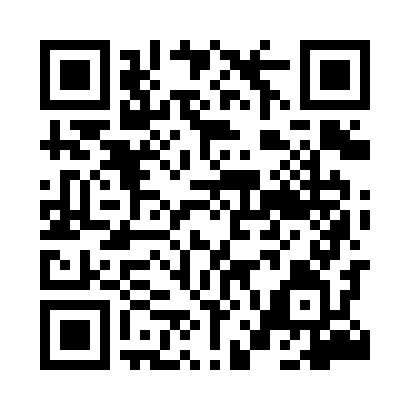 Prayer times for Bezwola, PolandWed 1 May 2024 - Fri 31 May 2024High Latitude Method: Angle Based RulePrayer Calculation Method: Muslim World LeagueAsar Calculation Method: HanafiPrayer times provided by https://www.salahtimes.comDateDayFajrSunriseDhuhrAsrMaghribIsha1Wed2:284:5912:265:337:5410:142Thu2:244:5712:265:347:5510:173Fri2:204:5512:265:357:5710:204Sat2:164:5412:265:367:5810:245Sun2:124:5212:265:378:0010:276Mon2:124:5012:255:388:0210:307Tue2:114:4812:255:398:0310:328Wed2:104:4712:255:408:0510:339Thu2:094:4512:255:418:0710:3310Fri2:094:4312:255:428:0810:3411Sat2:084:4212:255:438:1010:3512Sun2:074:4012:255:448:1110:3513Mon2:074:3812:255:458:1310:3614Tue2:064:3712:255:468:1410:3715Wed2:054:3512:255:478:1610:3716Thu2:054:3412:255:488:1710:3817Fri2:044:3212:255:498:1910:3918Sat2:044:3112:255:498:2010:3919Sun2:034:3012:255:508:2210:4020Mon2:034:2812:255:518:2310:4121Tue2:024:2712:255:528:2510:4122Wed2:024:2612:265:538:2610:4223Thu2:014:2512:265:548:2710:4324Fri2:014:2312:265:548:2910:4325Sat2:014:2212:265:558:3010:4426Sun2:004:2112:265:568:3110:4427Mon2:004:2012:265:578:3310:4528Tue2:004:1912:265:578:3410:4629Wed1:594:1812:265:588:3510:4630Thu1:594:1712:265:598:3610:4731Fri1:594:1612:275:598:3710:47